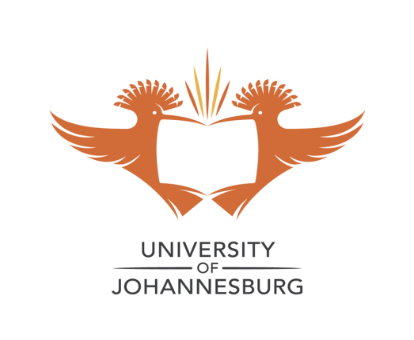 Faculty of Humanities submission timetable for 2020 publicationsSubmission will be processed on a monthly basis, at the end of each month. You should submit everything as soon as possible when it is published. These are the deadlines:24 July 2020 – all journals published to date25 August 2020 – all journals published to date25 September 2020 – all journals published to date26 October 2020 – all journals published to date24 November 2020 – all journals published to date22 January 2021: final deadline; legitimately late items may be accommodated but no guarantee, and if you foresee this situation, you need to contact the Faculty Research Officer as early as possible.